Surveillance de la durabilité des MILD en [pays]Rapport intermédiaire après [12 ou 24] mois de suivi[Mois Année]LogosSynthèse~ ½ page pour le rapport initial, ½-1 page pour les suivantsLa synthèse doit inclure et traiter de : •	Raisons pour lesquelles la surveillance de la durabilité est nécessaire ou bénéfique dans ce contexte, objet du suivi (marques et numéros des MII) et lieux où sont suivies les MII (sites).•	Résumer le tout dernier recueil de données incluant dates et chiffres spécifiques •	Résumer les principaux facteurs déterminants de durabilité qui sont étudiés •	Parler des difficultés associées à ce recueil de données•	Résumer les principaux résultats avec les chiffres spécifiques et les sites•	Paragraphe de conclusionTable des matièresRemerciementsPartenaires, financement, PNLP/MdS, assistance technique, etc.ContextePourquoi la surveillance de la durabilité est importante / nécessaire dans le contexte du paysPrécédentes campagnes MILD (commencer par la première campagne et remonter jusqu’à la plus récente) : quelques mots sur la période à laquelle elles ont été menées, la population ciblée (moins de 5 ans/couverture universelle), étendue géographique (nationale/infranationale)Dernières estimations de couverture/utilisation : une phrase (données de l’EDS ou de la MIS si possible)Détails sur la campagne la plus récente (pour la cohorte surveillée) : période à laquelle elle a été menée (mois/année), nombre de moustiquaires distribuées, national/infranational, etc.Surveillance précédente de durabilité ou recherche opérationnelle menée dans ce pays : synthèse en 2 ou 3 phrases des résultats avec références si possible.MéthodologiesSitesProvince/district/village pour chaque site : Veuillez indiquer le motif de sélection du site, y compris toute différence en matière de comportement, climat, surveillance passée de la durabilité ou type de MII ayant influencé la sélection de ce site.Description : milieu rural/urbain, endémicité, usage de la moustiquaire (si connu), autres facteurs (pour chaque site). À ce stade, veuillez présenter en une phrase le tableau 1.Tableau 1 : Situation socio-démographique et paludisme dans les zones étudiées (année) ; Mén. = ménageFigure 1 : Carte du site avec coordonnées GPS (grappes)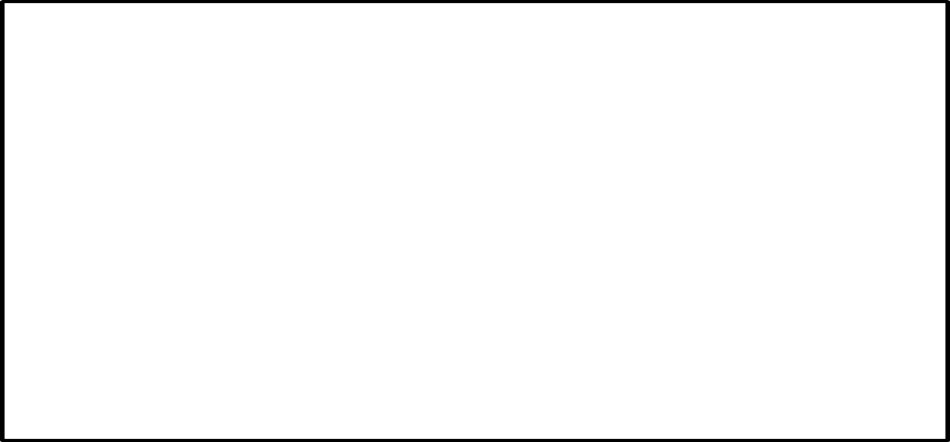 Marques surveilléesQuelle marque de moustiquaire était surveillée (sur quel site) et quand a eu lieu la distribution correspondante ?Veuillez fournir les spécifications techniques de la MII (matériau, spécificités du textile, insecticide avec concentration).Veuillez indiquer le statut WHOPES des MII surveillées (intervalle de la recommandation complète et date d’obtention [voir rapport WHOPES sur le site web de l’OMS]).Tests avant livraisonVeuillez présenter le concept des tests avant livraison, y compris les paramètres testés et les personnes mandatées pour réaliser les tests avant livraison.Indiquer les résultats des bio-essais pré-livraison ; les obtenir auprès du partenaire d’approvisionnement (mentionner s’ils ne sont pas disponibles).Résumé de la conceptionVeuillez traiter l’ensemble des points suivants :Type d’étude menée (ici prospective, longitudinale) Veuillez indiquer le calendrier de l’étude, la taille de l’échantillon et la portée de l’étude, les méthodes d’échantillonnage (chaque élément sera présenté au moins en une phrase). [Vous pouvez trouver cela dans la proposition ou dans les documents sur le site web « www.durabilitymonitoring.org »]Notez toutes les différences entre la méthodologie de cette étude et les directives de la PMI et indiquez les raisons qui ont conduit à choisir de s’écarter des directives. Expliquez comment la mobilisation et la sensibilisation initiales de la communauté ont été effectuées.Comment les moustiquaires sont-elles marquées pour le suivi ?Comment l’intégrité physique et insecticide est-elle évaluée dans cette étude ?Veuillez indiquer à quand remonte la dernière enquête.Travail sur le terrainLa section concernant le travail de terrain doit traiter l’ensemble des points suivants :Composition de l’équipe Formation (notamment les éléments de formation, les dates de la formation et les participants). Y a-t-il également des projets pour de futures formations ? Le cas échéant, qui y participera ?Supervision (composition et méthodes)Procédures de mobilisation de la communautéDifficultés rencontrées dans cette série de travaux sur le terrain ou difficultés potentielles qui pourraient poser problème ultérieurementGestion des donnéesQuels appareils/outils ont été utilisés pour recueillir les données ? Électronique ou papier ? Quelles données ont été recueillies ?Comment les données ont-elles été recueillies et transférées ?Par quel procédé les données ont-elles été vérifiées et comment les incohérences ont-elles été traitées ?Analyse•	Comment les données ont-elles été transférées pour analyse et quel logiciel/quelle version a servi pour l’analyse ? •	Quels tests/ quelles méthodes analytiques ont servi pour analyser les données ?•	Expliquer les différentes sections d’analyse telles queo	Analyse de scores Likerto	Intégrité des moustiquaires et indice de trous proportionnéo	Définitions des résultats pour les bio-essais (efficacité optimale et minimale)Autorisation éthiqueVeuillez mentionner les autorisations émanant de tous les comités d’évaluation éthique ayant examiné le protocole, en fournissant leurs chiffres de référence RésultatsÉchantillonnageFigure 2 : Statut de suivi des ménages recrutés au début de l’étudeFacteurs déterminants de la durabilitéTableau 2 : Facteurs de risques du ménageFigure 3 : Principal type d’espace de couchage pour les moustiquaires issues de la campagne (en cas d’utilisation)Tableau 3 : Entretien des moustiquaires issues de la campagne (EI = écart interquartile)Tableau 4 : Exposition aux messages relatifs aux moustiquaires au cours des 6 derniers moisTableau 5 : Souvenir conservé des messages et attitude relative à l’entretien et à la réparation des moustiquaires (basé sur l’ensemble des ménages sondés)Tableau 6 : Expérience des ménages en matière d’entretien et de réparation des moustiquaires en général et réparations réellement effectuées sur les moustiquaires issues de la campagne (N/A = non applicable)Utilisation et possession de moustiquairesTableau 7 : Suspension et utilisation de moustiquaires issues de la campagne provenant de la cohorte Tableau 8 : Suspension et utilisation de moustiquaires ne provenant pas de la cohorte Tableau 9 : Possession de moustiquaires autres que celles de la campagne et provenance de ces moustiquaires*Ayant précédé ou suivi la campagne de la cohorteTableau 10 : Utilisateurs des moustiquaires issues de la cohorte de la campagne* âgés de 0 à 9 ans ; ** adolescents âgés de 10 à 19 ans inclusTableau 11 : Utilisateurs des moustiquaires ne provenant pas de la cohorte (N/A = non applicable)* âgés de 0 à 9 ans ; ** adolescents âgés de 10 à 19 ans inclusDurabilité des moustiquaires issues de la campagneFigure 4 : Statut des moustiquaires de la cohorte recrutées au début de l’étude [Site 1]Figure 5 : Statut des moustiquaires de la cohorte recrutées au début de l’étude à [Site 2]Figure 6 : Statut des moustiquaires de la cohorte recrutées au début de l’étude à [Site 3]Tableau 12 : Déperdition (y compris les moustiquaires perdues entre la campagne et le début de l’étude)Figure 7 : Tendances pour toutes les causes de déperdition et d’usure normale (moustiquaires jetées) en fonction du temps écoulé depuis la distributionTableau 13 : État physique (intégrité) des moustiquaires de la cohorte restantes (pHI = indice de trous proportionnel)Figure 8 : Type de mécanismes de dommages relevés pour les moustiquaires endommagées issues de la campagne (réponses multiples)Tableau 14 : Moustiquaires restantes et réparables (y compris les moustiquaires jetées avant le début de l’étude)Figure 9 : Survie estimée des moustiquaires réparables avec intervalles de confiance de 95 % (marges d’erreur) représentée sous forme de courbes de survie hypothétiques avec survie médiane définie.Efficacité insecticide des moustiquaires issues de la campagneTableau 15 : Résultats des bio-essais Figure 10 : Résultats provenant des bio-essais en cône de l’OMS : la boîte à moustaches montre la médiane (ligne horizontale), l’écart interquartile (boîte), les valeurs adjacentes (moustaches) et les valeurs aberrantes (cercles).Tableau 16 : Variables relatives aux moustiquaires test des bio-essaisTableau 17 : Variables relatives à l’utilisation des moustiquaires test des bio-essaisTableau 18 : Variables relatives au lavage des moustiquaires test des bio-essaisRésumé et conclusionSynthétiser les résultats entre les sections Discuter des résultats frappants, intéressants ou valant la peine d’être signalés ; 1 page et demie ou 2.Paragraphes conseillésRésumer le nombre de ménages rencontrés et de moustiquaires évaluées par rapport aux objectifs ; décrire les caractéristiques des ménages et toutes les différences importantesRésumer les proportions de moustiquaires comportant des trous, les motifs expliquant leur dégradation, les principaux facteurs associés à la durabilité des moustiquaires et toutes les différences entre les sites.Poursuivre la description des comportements relatifs aux réparations, l’exposition aux messages, les attitudes, les implications de tout ceci.Messages concernant l’utilisation des moustiquaires et proportions de moustiquaires réellement utilisées, encore emballées, possibles explications et implications de tout ceci. Fréquence d’utilisation des moustiquairesÉtat des moustiquaires et différences entre les sites ; déperdition et causes de cette déperdition ; moustiquaires perdues.Couverture universelle des MII et proportion de population y accédant comme indicateurs de réussite de la campagne ; proportion de moustiquaires réparables au début de l’étude et estimation du nombre de moustiquaires de la campagne restantes et réparables.Inclut les défis et potentielles difficultés ultérieures à traiter avant toute nouvelle collecte de données.Province Moins de 5 ans avec fièvre ayant subi un test de dépistage du paludismeMoins de 5 ans positifs au paludisme (microscopie)Enfants fébriles traités avec les ACT*Ménages possédant au moins une MILDPopulation ayant accès aux MILD Population ayant utilisé une MILD la nuit dernièreSite 1 % % % % % %Site 2 % % % % % %Site 3 % % % % % %Variable et siteDébut de l’étude12 mois24 mois36 moisSite 1N=XXXN=XXXN=XXXN=XXXStockage de nourriture dans une pièce utilisée pour le couchage%%%%Cuisine dans une pièce utilisée pour le couchagejamaisparfoissystématiquement % % % % % % % % % % % %Rongeurs observés (au cours des 6 derniers mois) % % % %Site 2N=XXXN=XXXN=XXXN=XXXStockage de nourriture dans une pièce utilisée pour le couchage % % % %Cuisine dans une pièce utilisée pour le couchagejamaisparfoissystématiquement % % % % % % % % % % % %Rongeurs observés (au cours des 6 derniers mois) % % % %Site 3N=XXXN=XXXN=XXXN=XXXStockage de nourriture dans une pièce utilisée pour le couchage % % % %Cuisine dans une pièce utilisée pour le couchagejamaisparfoissystématiquement % % % % % % % % % % % %Rongeurs observés (au cours des 6 derniers mois) % % % %Variable et siteDébut de l’étude12 mois24 mois36 moisSite 1Moustiquaires suspendues NON pliées ni nouées % % % %Moustiquaire séchant sur une clôture ou un arbuste %%%%Moustiquaire déjà lavée %%%%Lavage médian au cours des 6 derniers mois (EI) ( ) ( ) ( ) ( )Utilisation de lessive/d’eau de Javel pour le lavage % % % %Site 2Moustiquaires suspendues NON pliées ni nouées % % % %Moustiquaire séchant sur une clôture ou un arbuste % % % %Moustiquaire déjà lavée % % % %Lavage médian au cours des 6 derniers mois (EI) ( )( )( )( )Utilisation de lessive/d’eau de Javel pour le lavage % % % %Site 3Moustiquaires suspendues NON pliées ni nouées % % % %Moustiquaire séchant sur une clôture ou un arbuste % % % %Moustiquaire déjà lavée % % % %Lavage médian au cours des 6 derniers mois (EI)( )( )( )( )Utilisation de lessive/d’eau de Javel pour le lavage % % % %Variable et siteDébut de l’étude12 mois24 mois36 moisSite 1Exposition quelconque au cours des 6 derniers mois % % % %Indiquer les sources d’information (le cas échéant)Type de moyens de communicationMédias uniquementles deuxCIP uniquement % % % % % % % % % % % %Site 2Exposition quelconque au cours des 6 derniers mois % % % %Indiquer les sources d’information (le cas échéant)Type de moyens de communicationMédias uniquementles deuxCIP uniquement% % % % % %% % % % % %Site 3Exposition quelconque au cours des 6 derniers mois % % % %Indiquer les sources d’information (le cas échéant)Type de moyens de communicationMédias uniquementles deuxCIP uniquement % % % % % % % % % % % %Variable et siteDébut de l’étude12 mois24 mois36 moisSite 1S’est souvenu du message « utilisez votre moustiquaire (chaque) nuit » % % % %S’est souvenu du message « les moustiquaires préviennent le paludisme » % % % %S’est souvenu du message « entretenez votre moustiquaire » % % % %S’est souvenu du message « réparez votre moustiquaire » % % % %Score des attitudes relatives à l’entretien et à la réparationmoyenne (IC 95 %)% avec score > 1,0 ( ) % ( ) % ( ) % ( ) %Site 2S’est souvenu du message « utilisez votre moustiquaire (chaque) nuit » % % % %S’est souvenu du message « les moustiquaires préviennent le paludisme » % % % %S’est souvenu du message « entretenez votre moustiquaire » % % % %S’est souvenu du message « réparez votre moustiquaire » % % % %Score des attitudes relatives à l’entretien et à la réparationmoyenne (IC 95 %)% avec score > 1,0 ( ) % ( ) % ( ) % ( ) %Site 3S’est souvenu du message « utilisez votre moustiquaire (chaque) nuit » % % % %S’est souvenu du message « les moustiquaires préviennent le paludisme » % % % %S’est souvenu du message « entretenez votre moustiquaire » % % % %S’est souvenu du message « réparez votre moustiquaire » % % % %Score des attitudes relatives à l’entretien et à la réparationmoyenne (IC 95 %)% avec score > 1,0 ( ) % ( ) % ( ) % ( ) %Variable et siteDébut de l’étude12 mois24 mois36 moisSite 1Trous déjà constatés dans une moustiquaire % % % %Entretien et réparation déjà discutés % % % %Déjà réparée (car elle avait des trous) % % % %Moustiquaires issues de la campagne endommagées et réparéesN/A%%%Site 2Trous déjà constatés dans une moustiquaire % % % %Entretien et réparation déjà discutés % % % %Déjà réparée (car elle avait des trous) % % % %Moustiquaires issues de la campagne endommagées et réparéesN/A%%%Site 3Trous déjà constatés dans une moustiquaire % % % %Entretien et réparation déjà discutés % % % %Déjà réparée (car elle avait des trous) % % % %Moustiquaires issues de la campagne endommagées et réparéesN/A%%%VariableDébut de l’étude12 mois24 mois36 moisSite 1Suspendue % % % %Décrochée ou rangée % % % %Encore dans l’emballage % % % %Utilisée la nuit dernière % % % %Utilisée toutes les nuits (au cours de la semaine précédente) % % % %Site 2Suspendue % % % %Décrochée ou rangée % % % %Encore dans l’emballage % % % %Utilisée la nuit dernière % % % %Utilisée toutes les nuits (au cours de la semaine précédente) % % % %Site 3Suspendue % % % %Décrochée ou rangée % % % %Encore dans l’emballage % % % %Utilisée la nuit dernière % % % %Utilisée toutes les nuits (au cours de la semaine précédente) % % % %VariableDébut de l’étude12 mois24 mois36 moisSite 1N=XXN=XXN=XXN=XXSuspendue % % % %Décrochée ou rangée % % % %Encore dans l’emballage % % % %Utilisée la nuit dernière % % % %Utilisée toutes les nuits (au cours de la semaine précédente) % % % %Site 2N=XXXN=XXXN=XXXN=XXXSuspendue % % % %Décrochée ou rangée % % % %Encore dans l’emballage % % % %Utilisée la nuit dernière % % % %Utilisée toutes les nuits (au cours de la semaine précédente) % % % %Site 3N=XXXN=XXXN=XXXN=XXXSuspendue % % % %Décrochée ou rangée % % % %Encore dans l’emballage % % % %Utilisée la nuit dernière % % % %Utilisée toutes les nuits (au cours de la semaine précédente) % % % %VariableDébut de l’étude12 mois24 mois36 moisSite 1Le ménage possède d’autres moustiquaires % % % %Provenance : secteur public % % % %Provenance : autre campagne*%%%%Provenance : secteur privé%%%%Provenance : famille ou amis % % % %Site 2Le ménage possède d’autres moustiquaires % % % %Provenance : secteur public % % % %Provenance : autre campagne*%%%%Provenance : secteur privé % % % %Provenance : famille ou amis % % % %Site 3Le ménage possède d’autres moustiquaires % % % %Provenance : secteur public % % % %Provenance : autre campagne*%%%%Provenance : secteur privé % % % %Provenance : famille ou amis % % % %VariableDébut de l’étude12 mois24 mois36 moisSite 1Enfants uniquement* % % % %Enfants + adultes** % % % %Adultes uniquement** % % % %Site 2Enfants uniquement* % % % %Enfants + adultes** % % % %Adultes uniquement** % % % %Site 3Enfants uniquement* % % % %Enfants + adultes** % % % %Adultes uniquement** % % % %VariableDébut de l’étude12 mois24 mois36 moisSite 1N=XXXN=XXXN=XXXN=XXXEnfants uniquement* % % % %Enfants + adultes** % % % %Adultes uniquement** % % % %Site 2N=XXXN=XXXN=XXXN=XXXEnfants uniquement* % % % %Enfants + adultes** % % % %Adultes uniquement** % % % %Site 3N=XXXN=XXXN=XXXN=XXXEnfants uniquement* % % % %Enfants + adultes** % % % %Adultes uniquement** % % % %VariableCampagne – début de l’étudeCampagne – 12 moisCampagne – 24 moisCampagne – 36 moisSite 1N=XXXN=XXXN=XXXN=XXXDonnée % % % %Jetée (usure normale)%%%%Inconnu % % % %Total % % % %Site 2N=XXXN=XXXN=XXXN=XXXDonnée % % % %Jetée (usure normale) % % % %Inconnu % % % %Total % % % %Site 3N=XXXN=XXXN=XXXN=XXXDonnée % % % %Jetée (usure normale) % % % %Inconnu % % % %Total % % % %VariableDébut de l’étude12 mois24 mois36 moisSite 1N=XXXN=XXXN=XXXN=XXXTrous % % % %pHI médian (en présence de trous)Bon état (pHI < 64)  % % % %Trop déchirée (pHI > 642)  % % % %Réparable (pHI ≤ 642) % % % %Site 2N=XXXN=XXXN=XXXN=XXXTrous % % % %pHI médian (en présence de trous)Bon état (pHI < 64)  % % % %Trop déchirée (pHI > 642)  % % % %Réparable (pHI ≤ 642) % % % %Site 3N=XXXN=XXXN=XXXN=XXXTrous % % % %pHI médian (en présence de trous)Bon état (pHI < 64)  % % % %Trop déchirée (pHI > 642)  % % % %Réparable (pHI ≤ 642) % % % %VariableDébut de l’étude12 mois24 mois36 moisSite 1N=XXXN=XXXN=XXXN=XXXEstimation de la survie % % % %IC 95 % –  –  –  – Moustiquaires déjà utilisées uniquementN=XXXN=XXXN=XXXN=XXXEstimation de la survie % % % %IC 95 %– – – – Site 2N=XXXN=XXXN=XXXN=XXXEstimation de la survie % % % %IC 95 % – – – –Moustiquaires déjà utilisées uniquementN=XXXN=XXXN=XXXN=XXXEstimation de la survie % % % %IC 95 % –  –  –  – Site 3N=XXXN=XXXN=XXXN=XXXEstimation de la survie % % % %IC 95 %––––Moustiquaires déjà utilisées uniquementN=XXXN=XXXN=XXXN=XXXEstimation de la survie % % % %IC 95 %––––Variable12 mois24 mois36 moisSite 1N=XXN=XXN=XXEffet de choc après 60 minutesMoyenne (IC 95 %)Médiane (EI)% ( )% ( )% ( )% ( )% ( )% ( )Mortalité après 24 heuresMoyenne (IC 95 %)Médiane (EI)% ( )% ( )% ( )% ( )% ( )% ( )Efficacité optimaleEstimation (IC 95 %)% ( )% ( )% ( )Efficacité minimaleEstimation (IC 95 %)% ( )% ( )% ( )Site 2N=XXN=XXN=XXEffet de choc après 60 minutesMoyenne (IC 95 %)Médiane (EI)% ( )% ( )% ( )% ( )% ( )% ( )Mortalité après 24 heuresMoyenne (IC 95 %)Médiane (EI)% ( )% ( )% ( )% ( )% ( )% ( )Efficacité optimaleEstimation (IC 95 %)% ( )% ( )% ( )Efficacité minimaleEstimation (IC 95 %)% ( )% ( )% ( )Site 3N=XXN=XXN=XXEffet de choc après 60 minutesMoyenne (IC 95 %)Médiane (EI)% ( )% ( )% ( )% ( )% ( )% ( )Mortalité après 24 heuresMoyenne (IC 95 %)Médiane (EI)% ( )% ( )% ( )% ( )% ( )% ( )Efficacité optimaleEstimation (IC 95 %)% ( )% ( )% ( )Efficacité minimaleEstimation (IC 95 %)% ( )% ( )% ( )Variable12 mois24 mois36 moisSite 1N=XXN=XXN=XXEmplacement observésuspendue librementsuspendue et repliée/nouée%%%%%%Type d’espace de couchagelitmatelastapis/sol%%%%%%%%%Utilisateurs de moustiquairesjeune enfant uniquementjeune enfant + adulteenfant plus âgé, adulte uniquement%%%%%%%%%Site 2N=XXN=XXN=XXEmplacement observésuspendue librementsuspendue et repliée/nouée%%%%%%Type d’espace de couchagelitmatelastapis/sol%%%%%%%%%Utilisateurs de moustiquairesjeune enfant uniquementjeune enfant + adulteenfant plus âgé, adulte uniquement%%%%%%%%%Site 3N=XXN=XXN=XXEmplacement observésuspendue librementsuspendue et repliée/nouée%%%%%%Type d’espace de couchagelitmatelastapis/sol%%%%%%%%%Utilisateurs de moustiquairesjeune enfant uniquementjeune enfant + adulteenfant plus âgé, adulte uniquement%%%%%%%%%Variable12 mois24 mois36 moisSite 1N=XXN=XXN=XXUtilisée la nuit dernière%%%Utilisation au cours de la semaine précédentetoutes les nuitsla plupart des nuits (5-6 nuits)quelques nuits (1-4 nuits)n’a pas servine sait pas%% % % %%% % % %%% % % %Utilisation saisonnièrepar temps sec et pluvieuxprincipalement par temps de pluiepar temps de pluie uniquement%% %%% %%% %Site 2N=XXN=XXN=XXUtilisée la nuit dernière%%%Utilisation au cours de la semaine précédentetoutes les nuitsla plupart des nuits (5-6 nuits)quelques nuits (1-4 nuits)n’a pas servine sait pas%% % % %%% % % %%% % % %Utilisation saisonnièrepar temps sec et pluvieuxprincipalement par temps de pluiepar temps de pluie uniquement%% %%% %%% %Site 3N=XXN=XXN=XXUtilisée la nuit dernière%%%Utilisation au cours de la semaine précédentetoutes les nuitsla plupart des nuits (5-6 nuits)quelques nuits (1-4 nuits)n’a pas servine sait pas%% % % %%% % % %%% % % %Utilisation saisonnièrepar temps sec et pluvieuxprincipalement par temps de pluiepar temps de pluie uniquement%% %%% %%% %Variable12 mois24 mois36 moisSite 1N=XXN=XXN=XXDéjà lavées%%%Lavages au cours des 6 derniers mois (toutes)            MoyenneMédianeLavages au cours des 6 derniers mois (lorsqu’elles ont été lavées)            MoyenneMédianeSavon utilisépain de savonlessive ou eau de Javelmélange%% %%% %%% %Site 2N=XXN=XXN=XXDéjà lavées%%%Lavages au cours des 6 derniers mois (toutes)            MoyenneMédianeLavages au cours des 6 derniers mois (lorsqu’elles ont été lavées)            MoyenneMédianeSavon utilisépain de savonlessive ou eau de Javelmélange%% %%% %%% %Site 3N=XXN=XXN=XXDéjà lavées%%%Lavages au cours des 6 derniers mois (toutes)            MoyenneMédianeLavages au cours des 6 derniers mois (lorsqu’elles ont été lavées)            MoyenneMédianeSavon utilisépain de savonlessive ou eau de Javelmélange%% %%% %%% %